Μερικά πράγματα που έμαθα …Για τη νέα μου αρχή στο Γυμνάσιο, κάτι που θα με βοηθήσει είναι…Με τους συμμαθητές μου στις συναντήσεις αυτές ένιωσα…Οι συναντήσεις θα ήταν καλύτερες αν………                     Σας ευχαριστούμε!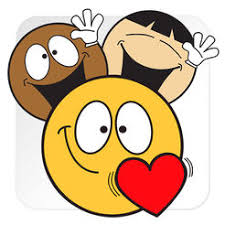 